Инструкция по управления (серия-V, Z)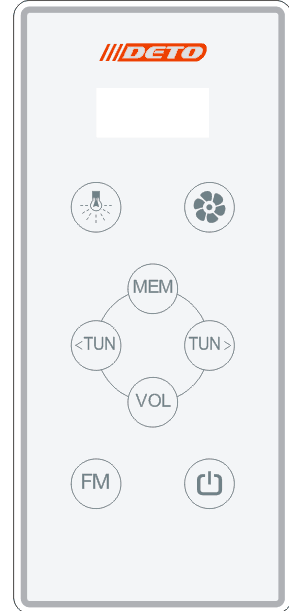 1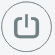 Включение или выключениеВключение/ выключение2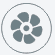 вентиляторВключение /выключение вентилятора3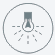 подсветка Включение/выключение освещения 4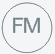 радиоВключение и выключение радио5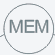 память【Короткое нажатие】：Переход в режим смены каналов【Длительное нажатие】：Сохранение текущей станции6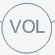 громкость【Короткое нажатие】：Переход в режим регулировки громкости7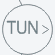 переключение каналов+【Короткое нажатие】：FMчастота + 0.1MHZ【Длительное нажатие】：Автоматический поиск последней активной станцииРежим смены канала   【Короткое нажатие】：FM Сохранить номер станции-1Режим смены канала   【Короткое нажатие】：громкость-18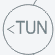 переключение каналов-【Короткое нажатие】：FM частота- 0.1MHZ【Длительное нажатие】：Автоматический поиск следующей активной станции Режим смены канала   【Короткое нажатие】：FM сохраняет номер станции+1Режим смены канала   【Короткое нажатие】：громкость+1